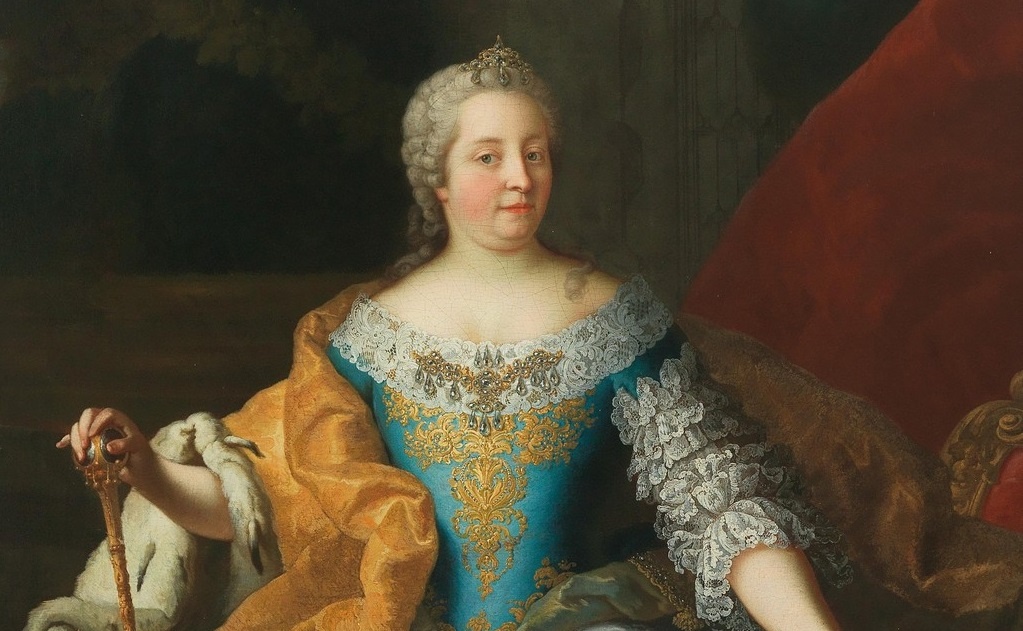 Reformy Marie TerezieAnna Heráňová | Seminář českých raně novověkých dějin | 2021ZDROJEBĚLINA, Pavel. Velké dějiny zemí Koruny české, X (1740–1792), Praha 2001.ŠŤOURAČOVÁ, Jiřina. Historický a správní vývoj 1740–1848. Vývoj správních institucí českého státu 1526–1848. Brno: Masarykova univerzita, 2014, s. 47 - 73.TAPIÉ, Victor. Marie Terezie a Evropa, Praha 1998.1. POTŘEBA REFOREMHabsburská monarchie se po válkách rakouské dědictví nacházela ve velmi špatném stavu. Boje ji po všech stránkách vyčerpaly, státní dluh rostl do astronomických částek, což později ještě podpořila účast v sedmileté válce, a celkově bylo potřeba obnovit bezpečnost a prosperitu jednotlivých zemí a pozvednout ekonomiku státu jako celku. K těmto impulsům se přidávalo také soudobé myšlení, onen známý osvícenský absolutismus, ve kterém je osvícenský panovník povolán řešit všechny záležitosti hospodářského a společenského pokroku, a pečovat tak o blaho obyvatel a státu je vlastně jeho povinností. Vliv mělo také merkantilistické myšlení, přičemž v habsburské monarchii můžeme mluvit o jeho odnoži „kameralismu“, který se například ještě více soustředil na důležitost populačního růstu.2. SPRÁVNÍ A SOUDNÍ REFORMY		Prostředkem ke zlepšení situace měla být v obecné rovině především centralizace, unifikace a byrokratizace, tedy do státní správy měli být dosazováni právnicky vzdělaní úředníci. Cílilo se na omezení stavovské moci, tedy moci šlechty a duchovenstva v jednotlivých zemích, a současně posílení pravomocí panovnice. Mužem, který hrál v této oblasti zásadní roli, byl hrabě Fridrich Vilém Haugwitz. Ten již v roce 1743 vypracoval pro Marii Terezii poměrně široké návrhy reforem státní správy, zejména v oblasti správy finanční a politické. V praxi začal své reformy uskutečňovat od r. 1749. Velmi významným krokem bylo zrušení samostatné České dvorské kanceláře (stejně tak i té rakouské). Na jejich místě vznikla nová instituce s názvem Ředitelství pro záležitosti vnitropolitické a finanční (Directorium in publicis et cameralibus). Haugwitz stanul v jeho čele jako prezident. V pravomoci Direktoria se ocitly záležitosti finanční a správní, zatímco soudní pravomoci byly přeneseny na nově vzniklý Nejvyšší soudní úřad. Roku 1761 pak bylo Direktorium přeměněno Spojenou dvorskou kancelář česko-rakouskou, jejíž její přednosta získal titul českého nejvyššího a rakouského prvního kancléře. 	Důležitým krokem bylo také zrušení České komory v r. 1745, která byla posléze v roce 1763 nahrazena Českým zemským guberniem. V jeho čele zůstal nejvyšší purkrabí, nyní jakožto gubernátor, a zabývalo se politickou správou země, záležitostmi školství, financí apod. Své vlastní gubernium měla i Morava, r. 1850 pak byla obě gubernia nahrazena místodržitelstvími. 	V oblasti krajské správy bylo království rozděleno do 16 krajů v Čechách a 6 na Moravě. Úřady v čele stojících krajských hejtmanů byly zestátněny, bylo zrušeno staré pravidlo o dvou hejtmanech v kraji (kdy jeden byl vždy z panského stavu a druhý z rytířského) a stanoveno, že hejtman musí být úředníkem s odbornou kvalifikací a musí sídlit v krajském městě. Krajské úřady byly nadřízeny vrchnosti a bylo jim svěřeno vybírání berní, dohled nad poddanými, školstvím, rozvojem komunikační sítě apod. Hejtmani byli také povinni podávat pravidelné zprávy o činnosti nadřízeným zemským i ústředním orgánům.	V soudnictví měl kromě vzniku Nejvyššího soudního úřadu význam nový trestní zákoník z roku 1768 nazývaný Constitutio Criminalis Theresiana. Jeho vydáním byl naplněn úmysl panovnice ukončit stav, kdy v jednotlivých zemích monarchie platily různé trestněprávní předpisy, kdy se za stejné trestné činy ukládaly různé tresty a soudci byli často v rozpacích jaké vlastně tresty uložit. Zákoník však stále obsahoval mnoho feudálních přežitků, tresty měly mít symbolický charakter a nebyla stále jasná přímá úměra mezi trestem a spáchaným skutkem, v přílohách lze najít i návody na torturu. Ta byla definitivně zrušena až r. 1788, kdy byl Josefem II. vydán Obecný soudní řád kriminální.3. HOSPODÁŘSKÉ A FINANČNÍ REFORMY	Základním předpokladem pro zlepšení finanční situace byla reforma berního systému. Získání potřebného množství finančních prostředků z daní bylo nutné pro udržování bojeschopné a početné armády a dále také pro financování rozrůstajícího se byrokratického aparátu i umořování státního dluhu. Velkým limitujícím faktorem byl do této doby fakt, že berně musely stále ještě každoročně schvalovat sněmy jednotlivých zemí. Hrabě Haugwitz proto hned roku 1748 přišel s návrhem tzv. decenálního recesu, což byla smlouva, přijatá zemskými sněmy, která panovnici umožňovala vybírat berně pro vojenské účely po dobu deseti let bez onoho obligátního každoročního schvalování. Výše vybíraných daní byla pevně stanovena a Marie Terezie musela stavům poskytnout garance, že vyšší daňový příspěvek nebude požadovat ani v případě válečného konfliktu (což ovšem s příchodem sedmileté války dodrženo nebylo).	Podkladem pro samotnou berní reformu se staly dva tereziánské katastry, první z let 1741 – 1748, který zachycoval pouze rustikální půdu, a druhý tereziánský katastr z let 1747 – 1757, do kterého již byla zahrnuta i dominikální půda a zachycoval také bonitu půdy (rozdělil ji do osmi kategorií podle úrodnosti, což je dokonce více než dnešní katastry).  Pro všechny pozemky byla následně stanovená pevná sazba daní podle výměry půdy a průměrných výnosů. Přestože byla poprvé zdaněna i panská půda, úplná rovnost zde neexistovala, jelikož byla oproti poddanské stále zdaněna nižšími sazbami. Navíc existovaly i případy, kdy se úředníci provádějící soupis domů a pozemků nechali podplatit, aby provedli nižší výměry panské půdy a jejích výnosů.	Roku 1754 se uskutečnilo první sčítání lidu, přičemž důvody byly věci hlavně daňové a vojenské. Výsledky sčítání byly nicméně často falšovány, protože šlechta chtěla snížit počet pracovních sil odváděných do armády. Proto Marie Terezie vydala roku 1770 Patent o provedení soupisu duší, dobytka a číslování domů, který opětovnému falšování výsledků při sčítání zabránil, jelikož sčítáním byly nyní pověřeny namísto šlechty správní a vojenské úřady.	Dalším významným krokem, který měl vést k ozdravě hospodářství, bylo postupné formování společného trhu rakouských a českých zemí. To probíhalo v několika etapách – jako první byla r. 1750 provedena měnová reforma. Ta byla nutná, jelikož po skončení války o dědictví rakouské v monarchii obíhalo kromě té domácí mnoho dalších měn – bavorská, saská, francouzská, nizozemská… a po skončení sedmileté války navíc i v Prusku padělané mince české a rakouské. Reforma tedy představila tereziánský tolar, kvalitní stříbrnou minci. Ta se pro svůj neměnný obsah stříbra a kvalitu brzy rozšířila i daleko do zahraničí, především do oblasti tureckého vlivu ve Středomoří, do severovýchodní Afriky a jižní části Arabského poloostrova, kde obíhaly tyto mince až do 20. století. Jako oficiální měna se až do druhé světové války tereziánský tolar používal např. v Etiopii.	V druhé fázi pak byly roku 1765 zavedeny jednotné míry a váhy a také první papírové peníze, ony známé bankocetle. Vývoj pak dovršil společný celní sazebník z r. 1775. Mezi další snahy o získání financí pak patřily různé nepřímé daně, další snahy o získání financí, pronájem monopolů, či například zavedení státní loterie.	Podpořit vyšší rozvoj obchodu mělo i zvyšování splavnosti řek a budování silnic – u silnic šlo především o zvýšení technické úrovně podle francouzského vzoru, ale byl to pomalý proces a až do konce 18. století se na špatném stavu silnic v monarchii mnoho nezměnilo. Nicméně byly zde snahy o zpevňování povrchu silnic, budování odvodňovacích příkopů a sázely se také aleje podél cest, které jsou dnes tak typickým prvkem české krajiny. Cesty se dělily na hlavní, neboli povinné, kde se platilo se mýto, a spojovací. Lidé měli přirozeně tendenci snažit se hlavním cestám vyhýbat, aby nemuseli platit, takže se nově všude umisťovaly ukazatele směru, aby se nemohli případně vymlouvat, že zabloudili.  Stát také převzal do své správy poštovnictví, které bylo do té doby v rukou rodiny hrabat Paarů.	V hospodářské oblasti dále stát cílil na podporu manufaktur. To zároveň korespondovalo s onoho snahou zvyšovat export a snižovat import – v manufakturách se muselo co nejvíce vyrábět a vyvážet, ale dovoz se zvyšováním cel co nejvíce omezoval. Mezi konkrétní formy podpory patřilo například to, že podnikatelé dostávali od státu zadarmo pozemky, aby mohli zřizovat nové manufaktury, státní pokladna poskytovala na podporu podnikatelů a obchodníků dokonce bezúročné půjčky, a v neposlední řadě byli do manufaktur najímáni odborníci ze zahraničí, čímž se úroveň řemeslné výroby podstatně zvýšila. U nás zaznamenaly největší rozvoj manufaktury textilní, zejména plátenické a soukenické, nebo také sklářství apod. V souvislosti s tím byly také roku 1751 zrušeny cechy a Patentem “stran příze a plátna v Království českém” byl zaveden jednotný živnostenský řád v českých zemích. Za svobodné živnosti bylo zaváděnými hospodářskými reformami ustanoveno například soukenictví, bavlnářství a punčochářství.	Pokusem o zlepšení poměrů poddaných se stala pozemková reforma, takzvaná raabisace, která probíhala v 70. a 80. letech. Byla navržená a provedená rakouským ekonomem a dvorním radou Františkem Antonínem Raabem, proto onen název, a hlavní princip spočíval v rozdělování části vrchnostenské půdy za poplatek mezi drobné zemědělce, kteří následně nebyli zavázáni robotou vůči vrchnosti, ale odváděli jí z výnosu půdy nájemné formou peněz a naturálií – měli tím pádem více času pracovat i na svém a tím i vyšší motivaci k obdělávání pozemků. Provedení raabizace bylo nařízeno na panstvích komorních (tedy státních) a církevních. Na soukromých panstvích se uskutečňovala jen tam, kde s tím souhlasila vrchnost a 2/3 poddaných. Na panstvích, kde mnoho půdy leželo ladem, byla raabizace spojena s kolonizací a lidé zde požívali např. dočasných úlev z platby nájmu. Jako úplně první rozparceloval Raab r. 1775 vrchnostenskou půdu ve Ždírci a Žacléři. Na území Čech bylo celkem raabizováno 147 panství, na Moravě 69 a bylo přitom založeno 128 nových vsí.	V rámci péče o obyvatelstvo se rozvíjela i lékařská péče – nejprve při zemských guberniích vznikaly zdravotnické komise, jimž byly podřízeny veškeré zdravotnické instituce v zemi, a následně je roku 1770 po vydání Všeobecného říšského zdravotního řádu nahradila zdravotní oddělení v čele se zemskými protomediky (v Čechách to byl obvykle ředitel pražské lékařské fakulty). Pomalu se zavádělo do praxe také očkování, nejprve proti neštovicím.K dalším změnám docházelo za vlády Marie Terezie v oblasti vztahu státu a církve. Církevní školy se proměnily ve státní, dále došlo ke zrušení církevního soudnictví a mnohých klášterů, jejichž majetek pak posloužil jako finanční prostředek k provádění dalších reforem. Omezováno bylo i zakládání klášterů nových. Panovnicí byly rovněž zrušeny některé církevní svátky, aby lidé měli více času pracovat. Papež se již nesměl vměšovat do světských záležitostí a pravomocí panovnice a Marie Terezie zakázala i vizitace papežských legátů ve svých zemích. Neznamenalo to však, že by Marie Terezie brojila proti církvi jako takové, šlo jí jen o posílení moci státu.5. VOJENSKÉ REFORMYV oblasti vojenských reforem Marii Terezii právě ony nové finanční prostředky, které získala z daní, umožnily vybudovat bojeschopnou armádu, přičemž jednou z motivací byla nutnost přípravy na případný další pruský útok. 	Reorganizací armády pověřila panovnice roku 1748 polního maršálka hraběte Leopolda Josefa Dauna, který mimo jiné proslul jako schopný vojevůdce ve válkách o rakouské dědictví a měl potřebné znalosti a zkušenosti. Prvním krokem byla reorganizace Dvorské válečné rady, což bylo nejvyšší vojenské velení, generální štáb a zároveň také nejvyšší soud pro armádní příslušníky. V jejím rámci byly zřízeny 3 správní departementy – 1. pro vojenskou správu v užším smyslu, 2. pro vojenské soudnictví, 3. pro hospodářskou správu. Důležité je, že bylo postaveno stálé vojsko, předpisy určena výzbroj, společný způsob výcviku a zavedly se i jednotné uniformy. Společně s tím byl r. 1746 zřízen Generální válečný komisariát, který měl zajišťovat přehled nad vojenskou hospodářskou správou, jelikož existence stálého vojska vyžadovala ho šatit, živit, ubytovat, pravidelně vojákům vyplácet žold, a skutečně se na to kladl velký důraz, jelikož se tak mělo předejít násilnému vymáhání jídla na obyvatelstvu či drancování. Zlepšovala se také péče o válečné vysloužilce a invalidy a Marie Terezie prý sama ráda podnikala inspekční cesty, při kterých osobně kontrolovala stav armády, za což se jí mělo dostat přezdívky „matka vojenských ležení“.Vojenská služba byla první fázi dobrovolná a až v roce 1773 bylo zavedeno pravidelné verbování a odvody. Délka vojenské služby byla původně stanovena na doživotí, následně na 14–20 let, a až po 1845 na 8 let. Od povinné vojenské služby byla osvobozena šlechta, duchovenstvo, měšťanstvo a inteligence, břímě vojenské služby leželo tedy na poddaných a vojenské rekruty ze svých poddaných ustanovovala vrchnost. Armáda pochopitelně potřebovala také schopné a kvalifikované důstojníky, proto došlo r. 1751 k založení Vojenské akademie ve Vídni, která si tento úkol vzala na starost. 5. ŠKOLSKÉ REFORMY		Marie Terezie si uvědomovala, že zlepšení ekonomické situace vyžaduje i vyšší vzdělání obyvatel, a že politického a hospodářského růstu nedosáhne bez všeobecně vzdělaných lidí i specificky vzdělaných odborníků dané profese.	Jedním z předpokladů pro reformu školství bylo omezení vlivu církve, která do té doby školství a vzdělání ovládala, a naopak posílení vlivu státu. Tomu pomohlo zrušení jezuitského řádu papežem Klementem XIV. r. 1773. Jezuité dále mohli působit jen v Rusku a Prusku. V monarchii část majetku pohltil nově vytvořený školský fond, na části bývalých jezuitských panství zase byla provedena již zmíněná raabizace. Součástí postátňování školství bylo také vytvoření Studijní dvorské komise, což bylo ve své podstatě ministerstvo školství, které řídilo veškeré návrhy na školské reformy a jejich realizaci prostřednictvím jednotlivých zemských studijních komisí, které existovaly při zemských guberniích.	Roku 1774 byl následně vydán nový školský řád, ve kterém je školní docházka ještě uvedena jako „doporučená“, ne povinná, a to z toho důvodu, že těžko bylo možné školní docházku nařídit všem ve chvíli, kdy ještě nebyl dobudován dostatečný počet škol a některé děti byly těm již existujícím příliš vzdáleny. To se změnilo nařízením r. 1789, kdy se školní docházka skutečně stala povinnou pro děti od 6 do 12 let. Problémem však často bývalo nedostatečné hmotné zabezpečení učitelů a reformy také nezajišťovaly adekvátní materiální vybavení škol a učeben. I stanovení povinnosti školní docházky bylo v praxi stále poměrně volné.	V oblasti elementárních škol existovaly 3 základní typy: • tzv. triviální školy -  Zde se děti učily tzv. triviu, tedy aby byly schopné číst, psát, počítat, navíc se zde vyučovaly i základy hospodářství a děvčata se učila šít a plést. Na těchto školách se vyučovalo se v mateřském jazyce. Triviální školy se zakládaly všude tam, kde v „půlhodinovém obvodu“ žil dostatečný počet dětí.• tzv. hlavní školy (v krajských městech) – Ty už byly určené jen pro chlapce a děti se kromě výše uvedeného učily zeměpis, dějepis, latinu, psaní (sloh), kreslení a geometrii; a vyučovalo se zde německy. Byly přípravou pro další studium na středních, zemědělských nebo uměleckých školách.• tzv. normální školy (v zemských městech) – Sloužily hlavně jako příprava na gymnázium a vyučovalo se zde opět v němčině.Po vybudování funkčního systému nejnižšího školství se Marie Terezie mohla věnovat druhému stupni školské soustavy. Roku 1775 byl schválen nový studijní řád pro gymnázia. Byla rozdělena do pěti tříd a byli na ně přijímáni studenti z normálních a hlavních škol, přičemž studium na gymnáziu bylo považováno za předpoklad pro studium na univerzitě. Dále byly poměrně hojně zakládány střední odborné školy, například vojenská, báňská či obchodní, nebo hospodářské ústavy, které umožňovaly praktickou přípravu studentů pro práci v zemědělství či průmyslu. Reformy se dotkly také univerzit. Na jednotlivých fakultách byli jmenováni studijní direktoři jako reprezentanti státní moci. Vysoké školy se měly více věnovat praktickému bádání spíše než vědeckému, připravovat především zdatné úředníky. Němčina upevňovala své postavení hlavního jazyka na akademické půdě, z univerzitních přednášek vytlačila latinu i češtinu. Pro Marii Terezii byla důležitá i výchova a vzdělávání budoucích státních úředníků. Za tímto účelem založila roku 1746 novou akademii Institutum Theresianum ve Vídni, ve které úředníci získávali souhrnné právnické vzdělaní. 